OSNOVNA ŠOLA HORJULŠolska ulica 44, 1354 Horjul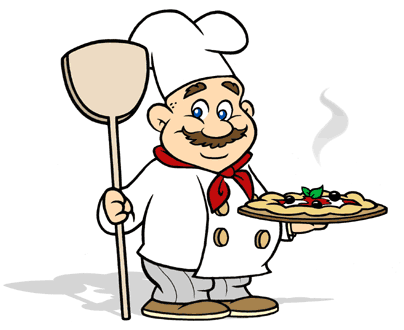 JEDILNIK27. september – 1. oktober 2021PonedeljekZajtrkKruh(1), hrenovka, čajPonedeljekMalicaMlečni zdrob(1,7), melonaPonedeljekKosiloParadižnikova juha(1,3), mesni kaneloni(1,3,6,7,9), slan krompir, solata, sokPonedeljekPopoldanska malicaČrna žemlja(1), breskevTorekZajtrkČokolino(1,6,7,8), suho sadje                                                                                                                                                                                 TorekMalicaKuhano jajce(3), kruh(1,6), jabolko, čajTorekKosiloPiščančji zrezki v gobovi omaki(1,10,7), dušen riž, zelena solata, grozdjeTorekPopoldanska malicaTekoči probiotični jogurt(7), keksi(1,3,7) SredaZajtrkKruh(1), maslo(7), marmelada, benko(1)SredaMalicaČrn kruh(1), pašteta(6,7), kumare, čajSredaKosiloGoveja juha(1,3), kuhana govedina, dušeno sladko zelje, pražen krompir, sokSredaPopoldanska malicaJabolko, polnozrnata štručka(1,3)ČetrtekZajtrkMlečni kifeljček(1,7), mleko(7)ČetrtekMalicaSir(7), bio korenčkov kruh(1), mandarina, čajČetrtekKosiloGolaž(1,12), polenta(7), solata, sladoled(7)ČetrtekPopoldanska malicaSkuta s podloženim sadjem(7), bio mufin(1,3)PetekZajtrkOvseni kruh(1), topljeni sir(7), čajPetekMalicaSirova štručka(1,7), sadni grški jogurt(7)PetekKosiloZelenjavna enolončnica(1), kruh(1), široki rezanci z orehi(1,3,7,8), kompot PetekPopoldanska malicaSok, kajzerica(1,7)OPOZORILO    V zgornjih jedeh so lahko prisotni vsi naslednji alergeni: 1. Žita, ki vsebujejo gluten, zlasti pšenica, rž, ječmen, oves, pira, kamut ali njihove križane vrste in proizvodi iz njih. 2. Raki in proizvodi iz njih,  3. jajca in proizvodi iz njih, 4. ribe in proizvodi iz njih, 5. arašidi (kikiriki) in proizvodi iz njih, 6. zrnje soje in proizvodi iz njega, 7. mleko in mlečni izdelki, ki vsebujejo laktozo, 8. oreščki: mandlji, lešniki, orehi, indijski oreščki, ameriški orehi, brazilski oreščki, pistacija, makadamija ali orehi Queensland ter proizvodi iz njih, 9. listna zelena in proizvodi iz nje, 10. gorčično seme in proizvodi iz njega, 11. sezamovo seme in proizvodi iz njega, 12. žveplov dioksid in sulfidi, 13. volčji bob in proizvodi iz njega, 14. mehkužci in proizvodi iz njih.  V primeru, da dobavitelj ne dostavi naročenih artiklov, si kuhinja pridržuje pravico do spremembe jedilnika. Voda in topel čaj sta ves čas na voljo.                                                                       DOBER TEK!OPOZORILO    V zgornjih jedeh so lahko prisotni vsi naslednji alergeni: 1. Žita, ki vsebujejo gluten, zlasti pšenica, rž, ječmen, oves, pira, kamut ali njihove križane vrste in proizvodi iz njih. 2. Raki in proizvodi iz njih,  3. jajca in proizvodi iz njih, 4. ribe in proizvodi iz njih, 5. arašidi (kikiriki) in proizvodi iz njih, 6. zrnje soje in proizvodi iz njega, 7. mleko in mlečni izdelki, ki vsebujejo laktozo, 8. oreščki: mandlji, lešniki, orehi, indijski oreščki, ameriški orehi, brazilski oreščki, pistacija, makadamija ali orehi Queensland ter proizvodi iz njih, 9. listna zelena in proizvodi iz nje, 10. gorčično seme in proizvodi iz njega, 11. sezamovo seme in proizvodi iz njega, 12. žveplov dioksid in sulfidi, 13. volčji bob in proizvodi iz njega, 14. mehkužci in proizvodi iz njih.  V primeru, da dobavitelj ne dostavi naročenih artiklov, si kuhinja pridržuje pravico do spremembe jedilnika. Voda in topel čaj sta ves čas na voljo.                                                                       DOBER TEK!OPOZORILO    V zgornjih jedeh so lahko prisotni vsi naslednji alergeni: 1. Žita, ki vsebujejo gluten, zlasti pšenica, rž, ječmen, oves, pira, kamut ali njihove križane vrste in proizvodi iz njih. 2. Raki in proizvodi iz njih,  3. jajca in proizvodi iz njih, 4. ribe in proizvodi iz njih, 5. arašidi (kikiriki) in proizvodi iz njih, 6. zrnje soje in proizvodi iz njega, 7. mleko in mlečni izdelki, ki vsebujejo laktozo, 8. oreščki: mandlji, lešniki, orehi, indijski oreščki, ameriški orehi, brazilski oreščki, pistacija, makadamija ali orehi Queensland ter proizvodi iz njih, 9. listna zelena in proizvodi iz nje, 10. gorčično seme in proizvodi iz njega, 11. sezamovo seme in proizvodi iz njega, 12. žveplov dioksid in sulfidi, 13. volčji bob in proizvodi iz njega, 14. mehkužci in proizvodi iz njih.  V primeru, da dobavitelj ne dostavi naročenih artiklov, si kuhinja pridržuje pravico do spremembe jedilnika. Voda in topel čaj sta ves čas na voljo.                                                                       DOBER TEK!